2019年春季学期赴台湾地区大学访问学生项目信息1、台湾清华大学人数：5人课程信息：http://curricul.web.nthu.edu.tw/bin/home.php,2019春季学期课程预计12月中旬上线，可以先参考前一学年同期课程。
费用：参考2018年春季学期学费http://dgaa.web.nthu.edu.tw/files/11-1074-1493.php?Lang=zh-tw2、台湾师范大学人数：不限课程信息：https://www.ntnu.edu.tw/static.php?id=student费用：学费根据系所不同，约10000元人民币/学期，不包含学杂费、申请费、住宿费等。 3、台湾中山大学
人数：不限 
课程：http://selcrs.nsysu.edu.tw/menu1/qrycrsfrm.asp?HIS=2&eng=0
费用：http://exchange.oia.nsysu.edu.tw/nsysu/doc/view/menu_sn/2 （行政费：新台币3000元，恕不退费）4、台湾科技大学人数：5人课程：http://www.academic.ntust.edu.tw/home.php费用：可以接收访问生的院系为工程学院：自动化及控制研究所、机械工程系、材料科学与工程学系、营建工程系、化学工程系。电资学院：光电工程研究所、电子工程系、电机工程系、资讯工程系。管理学院：财务金融研究所、工业管理系(限研究生)、企业管理系、信息管理系。设计学院：设计研究所、建筑系、工商业设计系。人文社会学院：数字学习与教育研究所、应用外语系。应用科技学院：工程技术研究所。智慧财产学院：科技管理研究所、专利研究所。交换学制以本科申请本科、研究所申请研究所为原则。倘该学期单一系所申请人数超过可受理人数，除本校校内协调外，将依申请人数比例配额方式办理台湾科技大学2017自费研修生秋季班本科生相关费用收费标准（供参考）币别：新台币5、台湾交通大学人数：2人（男女各1人）课程：http://aadm.nctu.edu.tw/chcourse/费用：http://academic.nctu.edu.tw/registra/fee2.aspx（供参考）6、台湾云林科技大学人数：2人课程：https://webapp.yuntech.edu.tw/WebNewCAS/Course/QueryCour.aspx费用：收取每学期新台币5万元的学费。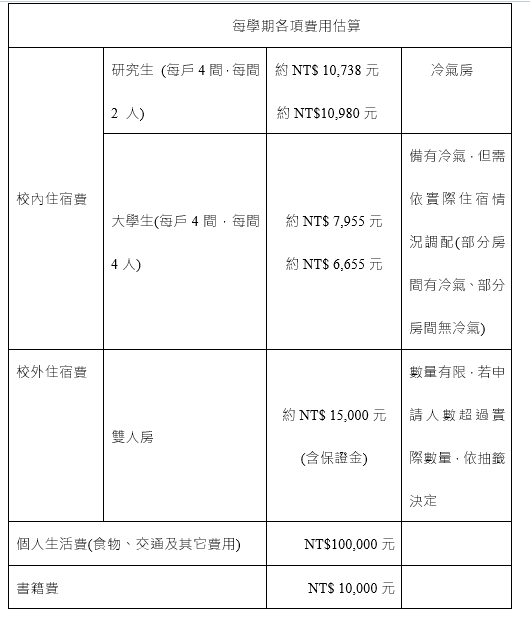 7、台湾逢甲大学人数：不限名额。课程：http://www.registration.fcu.edu.tw/wSite/ct?xItem=38514&ctNode=10593&mp=211101&idPath=10588_10593 费用：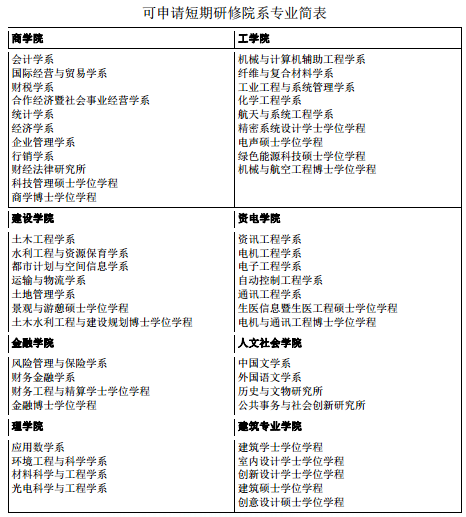 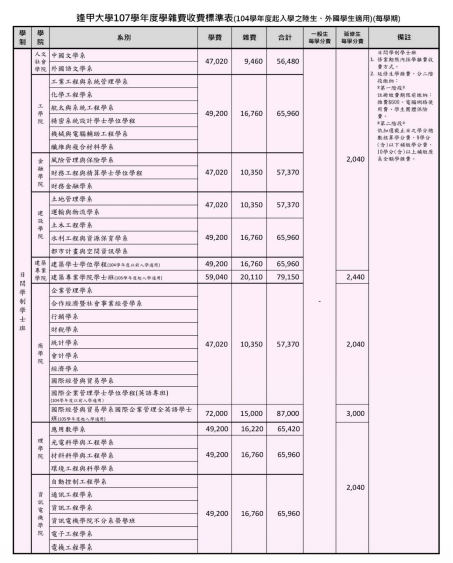 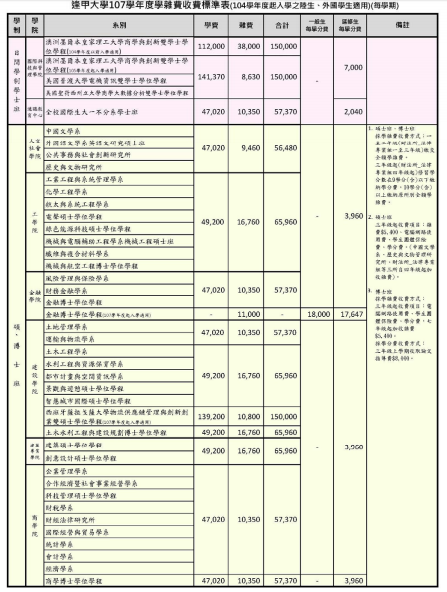 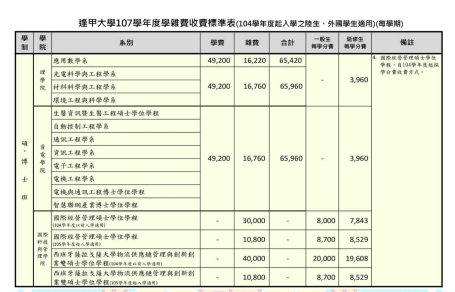 院系别工程、电资、设计学院及资管系管理学院(不含资管系) 人文社会学院学杂费54,180元48,960元49,980元校外宿舍费用每月约6500~6800元每月约6500~6800元每月约6500~6800元办理入台证费用1000元1000元1000元保险费 (意外险)一学期3000元(如在大陆已办理可免缴费)一学期3000元(如在大陆已办理可免缴费)一学期3000元(如在大陆已办理可免缴费)